Сценарий праздника народов УралаЦель:- сформировать у учащихся представление о толерантности (возникновение понятия, значение слова, приемы развития этого качества); - формировать у учащихся толерантность мышления, уважение к своим правам и правам других людей; - воспитывать чувство уважения друг к другу, к обычаям, традициям и культуре разных народов;- развивать критическое мышление, навыки групповой работы, умение вести диалог и аргументировать свою позицию, находить компромиссные решения обсуждаемых проблем; - способствовать повышению уровня творческой активности учащихся.развитие способности к познанию себя и других людей.Подготовительная работа. Ребята готовят презентации или сообщения о о людях разных национальностей  живущих в нашем посёлке.«Если я чем-то на тебя не похож, я этим вовсе не оскорбляю тебя,                                                                                   а напротив, одобряю»                                                                                                 А. де Сент-ЭкзюпериВедущий 1:  Ребята кто может сказать, что такое толерантность? (ответы учеников) «… Толерантность означает уважение, принятие и правильное понимание богатого многообразия культур нашего мира, наших форм самовыражения и способов проявления человеческой индивидуальности. Толерантность – это обязанность способствовать утверждению прав человека… демократии и правопорядка …» (Декларация принципов толерантности, утверждённая резолюцией 5.61 Генеральной конференции ЮНЕСКО от 16 ноября 1995 года)Ведущий 1: Россия относится к многонациональным странам мира. В ней проживают более 160 народов. Среди них есть как коренные народы, так и народы, которые оказались в России в результате миграции (перемещения). И на Урале с давних пор селились народы, разные по языку и уровню культурно-бытового развития. Знание о самобытных традициях, промыслах и культуре малых народов создаёт целостную картину о населении нашего государства.Ведущий 2: В наше время история, культура и быт народов Урала привлекает всё большее внимание, поскольку многим людям хочется знать о происхождении своего народа, о значении его материальных и духовных ценностей для края, отечества, мира.Ведущий 1: Урал населяют люди различных национальностей. Это - татары, марийцы, башкиры, удмурты, мордва, чуваши, русские и многие  другие народности. И сегодня каждый воспитанный человек должен иметь представление о традиционно-бытовой культуре Урала.Ведущий 2: Для этого мы можем обратиться к различным источникам. В каждой библиотеке находится отдел краеведческой литературы, где представлены книги по истории Урала, праздники, обычаи, обряды, фольклор, декоративно- прикладное искусство и многое другое.  Вот например, в нашей библиотеке в разделе «краеведение»есть такая литература: книги в серии «Урал: история в ликах городов», «Народы и культура Урала»-Г.Н.Чагин , «История родного края» -Г.А.Кулагина, «Сельская школа на Урале»- А.М.Сафронова, «Летопись Уральских деревень» и многое другое.Ведущий 1: А мы с вами сейчас рассмотрим некоторые народности, которые проживают на Урале.Например, такая народность, как мордва.Коренное население Республики Мордовия. Значительные группы мордвы живут в Самарской, Пензенской, Оренбургской, Ульяновской областях , на Урале и в Сибири. Мордва состоит из двух основных групп – эрзя и мокша, сохраняющих язык и некоторые различия в традиционной культуре. Верующие мордва – православные. Основное занятие – пашенное земледелие, животноводство, пчеловодство. Основа традиционного женского костюма мордвы – рубаха из белого холста (панар), богато украшенная вышивкой в которой преобладают красные, чёрные, синие цвета с вкраплениями желтого и зелёного. Женский костюм дополнялся множеством украшений из металла, бисера, монет, раковин. 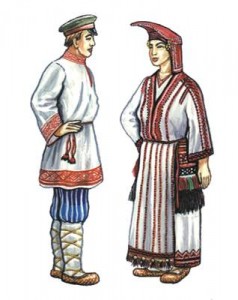 Для мужской народной одежды характерна белая рубаха и штаны из холста, они вышли из употребления  вначале 20 века.Традиционная пища состояла в основном из продуктов земледелия: кислый хлеб, пироги с различной начинкой, но чаще с кашей, блины, лапша, салма (кусочки теста в форме шариков, сваренные в воде). Мясные блюда были в основном праздничными и обрядовыми. У мокшан – это мясо жареное  с луком, которое называлось щеням, а у эрзя – жареное мясо и ливер с приправами (селянка). Сегодня мордва из традиционных блюд готовит селянку, суп с клецками, из напитков употребляют кислое молоко.  Мордовские народные праздники связаны с земледельческим  календарём. Самым торжественным и многолюдным был осенний праздник Вельозкс.. виды народного искусства мордвы – вышивка, шитьё бисером, резьба по дереву. В фольклоре развита обрядовая поэзия, календарная и семейная.. Это причитания невесты, величальные песни на свадьбе, сказки о богатырях, частушки.Выступление учащихся.Ведущий 2: А теперь давайте познакомимся с такой народностью, как татары. Основное население  Республики Татарстан. Живут так же в Башкиртостоне, Мордовии, Удмуртии, Чувашии, курганской , Пермской , Свердловской , Челябинской областях. Язык относится к тюрской группе алтайской семьи языков. Верующие татары-мусульмане – сунниты, за исключением небольшой группы.  Традиционное занятие – земледелие, животноводство второстепенное. Татары строили четырех или пятистенные избы с раскраской и декоративными деталями. Дом делился на мужскую и женскую половины. Своеобразным элементом интерьера являлись нары- место сна, отдыха, еды. Печь в доме была глинобитной с вмазанным котлом.     Мужчины и женщины носили нижнюю рубаху туникообразного покроя и штаны с широким шагом. Поверх рубахи носили приталенный камзол. Распространенный  мужской головной убор – тюбетейка, а женский – вышитая бархатная шапочка (калфак) или кашпау, вышитые  покрывала. 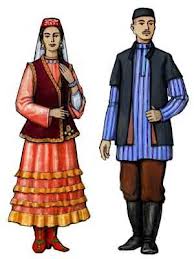 Традиционная обувь – читег (ичеги) из мягкой кожи.  Основная пища была мясо, молочная и растительная продукция. Это супы, заправленные кусочками теста, лепешки (кабартма), блины (каймак). Старинное национальное кушанье –балеш с разнообразной начинкой, чаще из мяса, нарезанного кусочками и смешанного с пшеном, рисом или картофелем. А любимым лакомством был вяленный гусь. Молочные продукты татар отличались разнообразием: катык(особый вид кислого молока), созме, эремчек, корт(разновидности творога) Ритуальным блюдом служил мёд, смешанный с маслом. Во время свадьбы подавали ширбэт – напиток из фруктов и растворённого в воде мёда.  Наиболее значимым и древним из народных праздников является Сабантуй – праздник плуга, который проводится в честь весеннего сева. Он состоял из обрядов, связанных с аграрным культом и собственно праздника (Майдан) со спортивными состязаниями, вручением призов победителям, а также играми. Современный Сабантуй празднуется летом, после окончания полевых работ. Он утратил культовый характер и обогатился новыми видами спортивных состязаний и игр. В устном  народном творчестве популярным жанром являлись баиты – произведения эпического характера, повествующие об исторических событиях. Наиболее распространенные музыкальные инструменты – гармонь-тальянка, курай (флейта). Из прикладного искусства развито золотое шитьё, вышивка, кожаная мозаика, ювелирная техника -скашь, гравировка, чеканка, резьба по дереву, выработка узорных тканей. Характерен растительный орнамент.Ведущий 1: Вот мы с вами и познакомились с некоторыми народностями. Это – мордва, татары, украинцы,  русские, узбеки, что нового для себя вы узнали? (ответы ребят)   Ведущий 2:  День народов Среднего Урала учреждён в Свердловской области в 2002 году. Как известно, в регионе проживают представители 160 национальностей. Поэтому здесь создаются необходимые условия для того, чтобы представители всех конфессий имели равные возможности для развития своей духовной культуры. Этот праздник отмечается только на Урале, который исторически славится своим гостеприимством и многоцветием культур.       Да, народы Урала прошли многовековой путь и сумели сберечь свою самобытность и национальные традиции. А всем нам нужно учиться искренне уважать друг друга, а также культурные корни нашей многонациональной страны.